RECHTBANK DEN HAAG 
Zittingsplaats `s-GravenpageMNRolnr.: 6236871 / RL EXPL 17-20383Vonnisdatum: 12 april 2018Vonnis in de zaak van:de stichting STICHTING SOCIAAL FONDS TAXI,gevestigd te Culemborg,eiseres,gemachtigde: mr. M.W.M. Heijlaerts,tegen:XXX h.o.d.n. LANA TAXI,wonende te Den Haag,gedaagde,gemachtigde: eerst: N. Oberschmied,thans: H. Hassan.Partijen worden hierna aangeduid als SFT en XXX of Lana Taxi.ProcedureDe kantonrechter heeft kennis genomen van de volgende stukken: de inleidende - dagvaarding van 7 augustus 2017 met producties;- de conclusie van antwoord van XXX met producties.	1.2.	Op 8 januari 2018 heeft een comparitie van partijen plaatsgevonden, waarbij zijnverschenen: namens SFT: R. Wasser, hoofd controle-afdeling, bijgestaan door de gemachtigde en namens XXX: H. Hassan voornoemd. Van het verhandelde ter zitting zijn door de griffier aantekeningen gemaakt die zich in het griffiedossier bevinden. Vonnis is (nader) bepaald op heden.	1.3.	Na de comparitie zijn nog ontvangen:- een akte uitlaten tevens houdende wijziging van eis van de kant van SFT; een - reactie van de kant van XXX.Feiten	2.1.	Eén van de taken van SFT, opgericht door werknemers- en werkgeversorganisatiesin de taxibranche, is het houden van toezicht op de correcte naleving van de CAO Taxivervoer en de CAO Sociaal Fonds Taxi (hierna: de CAO's). Werkgevers in de taxibranche dienen deze CAO's, voor zover algemeen verbindend verklaard, na teRolnr.: 6236871 / RL EXPL 17-20383 
Vonnisdatum: 12 april 20182leven. De taken, werkwijze en bevoegdheden van SFT maken onderdeel uit van (één van) de CAO's.	2.2.	SFT kan werkgevers in de taxibranche, die een deugdelijke administratie dienen bijte houden, bezoeken teneinde controle uit te oefenen op de naleving van de CAO's. In haar controlereglement is een regeling opgenomen met betrekking tot forfaitaire schadevergoeding verschuldigd "Indien de werkgever na ingebrekestelling door of namens SFT gedurende ten minste 14 dagen nalatig blijft de vanwege SET verzochte gegevens niet betrekking tot de wijze waarop hij de CAO naleeft te verstrekken, dan wel onjuiste gegevens versterkt". In een bijlage is vermeld op welke wijze deze forfaitaire schadevergoeding wordt berekend.	2.3.	Op grond van de werkingssfeerbepaling van de CAO's valt Lana Taxi onder dewerking daarvan.	2.4.	Bij bezoeken aan Lana Taxi op 9 oktober 2014 en 13 april 2015 heeft SFTovertredingen geconstateerd ten aanzien van looninschaling, vakantietoeslag, verlof en pensioen. SFT heeft XXX vervolgens verzocht binnen vier weken de geconstateerde overtredingen te corrigeren en nabetaling te realiseren. Voor de bewijslevering daarvan heeft SFT stukken opgevraagd.	2.5.	Ondanks meerdere verzoeken en sommaties heeft SFT aanvankelijk geen reactieontvangen. Bij brief van 5 oktober 2015 heeft SFT XXX in gebreke gesteld enverzocht de stukken binnen 14 dagen alsnog aan te leveren, op straffe van een forfaitaire schadevergoeding als hiervoor onder 2.2. vermeld.	2.6.	Vervolgens is er verder gecorrespondeerd over de stukken die SFT van Lana Taxiwenste te ontvangen. Een aantal stukken, onder andere stukken betreffende pensioenen, zijn door SFT daadwerkelijk ontvangen. Bij brief van 31 juli 2017 heeft SFT aan Lana Taxi (ter attentie van de boekhouder de heer Hassan) het volgende geschreven:"Ik heb u op 22 juni 2017 voor het laatst tevergeefs aangeschreven. (...) de bijgaande dagvaarding zal woensdag aanstaande om 12.00 uur laten uitbrengen als de gevraagde stukken zoals vermeld in de brief van SFT d.d 21 mei 2015 onder 1 t/m 3 niet in goede orde worden overgelegd en de betaling van debuitengerechtelijke incassokosten ad €862,13 uitblijft.Dit betreft de berekening loonspecificaties en betalingsbewijzen van de looncorrecties i.v.m. (1) te lage looninschaling van 4 werknemers vanaf datum in dienst x 10% toeslag (2) 10% over te late vakantietoeslag 2014 en (3) 10,63% aanverlof x 10% toeslag over verlof (	)Naast deze berekening dient ook inzichtelijk te worden gemaakt dat dezelooncorrecties ook daadwerkelijk zijn uitbetaald (...)"3. Geschil	3.1.	SFT vordert na wijziging van eis, zakelijk weergegeven en uitvoerbaar bij voorraad,de veroordeling van XXX:I. tot naleving van de CAO's, meer precies tot overlegging vanpensioencorrectienota's inclusief specificaties en bankafschriften ten bewijze van de opgave aan het pensioenfonds en de uitbetaling aan de werknemers van deRolnr.: 6236871 / RL EXPL 17-20383 
Vonnisdatum: 12 april 2018berekende looncorrecties over 2013 en 2014, zoals weergegeven in het emailbericht van (de advocaat van) SFT aan (de boekhouder van) XXX d.d. 15 januari 2018, op straffe van verbeurte van een dwangsom van € 250,- voor iedere dag dat XXX met enig onderdeel van het gevorderde in gebreke blijft, totdat volledig aan de vordering is voldaantot betaling aan SFT van € 8.375,- als forfaitaire schadevergoeding vermeerderd met de wettelijke rente vanaf 7 augustus 2017 tot de voldoening;tot betaling aan SFT van € 862,13 inclusief BTW aan buitengerechtelijke incassokosten vermeerderd met de wettelijke rente vanaf 7 augustus 2017 tot de voldoening;in de kosten van dit geding, waaronder de nakosten vermeerderd met de wettelijke rente.Zij stelt dat XXX inmiddels, bij gelegenheid van na afloop van de comparitie van partijen tussen partijen nog gewisselde correspondentie, een berekening heeft overgelegd die vergezeld is van gecorrigeerde loonspecificaties. XXX is er echter niet in geslaagd om aan te tonen dat de aldus berekende looncorrecties daadwerkelijk aan de werknemers zijn voldaan. Ook ontbreken de pensioennota's en de bijbehorende specificaties waaruit kan volgen dat de berekende looncorrecties die pensioengevend zijn ook als zodanig aan het pensioenfonds zijn doorgegeven. Om die reden heeft SFT haar vordering opnieuw gespecificeerd.	3.2.	 XXX bestrijdt dat hij nalatig is geweest, Hij heeft correcties toegepast zodra ditdoor SFT was verzocht. Hij heeft alles in het werk gesteld om, voor zover dit in zijn boekhoudkundige mogelijkheden lag, tegemoet te komen aan de verlangens van SFT. De laatste stand van zaken is dat hij al zijn oude personeelsleden heeft aangeschreven dm een kopie van een nieuwe bankpas te verstrekken, dan wel de oude bankpas te bevestigen zodat de gemiste bedragen per bank aan de desbetreffende oud-werknemers kunnen worden overgemaakt. Nu hij zijn verplichtingen is nagekomen, dient de vordering voor het overige te worden afgewezen. Toewijzing van de forfaitaire schadevergoeding leidt tot het faillissement van XXX en dat dient geen enkel doel.4. Beoordeling	4.1.	 De kantonrechter stelt, hoewel dit door SFT niet expliciet is aangegeven, na eigenonderzoek vast dat de CAO's (ten minste) voor het jaar 2013 en over de periode van I april 2014 tot 1 januari 2014 algemeen verbindend verklaard zijn geweest. XXX heeft ook niet betwist dat hij gehouden was over de periode waar het hier om gaat (het jaar 2013 en het jaar 2014) de CAO's na te leven.	4.2.	 XXX stelt zich thans op het standpunt de betalingsbewijzen (nog) niet te kunnenoverleggen omdat niet alle bankgegevens van de personeelsleden bekend of bevestigd zijn. De kantonrechter stelt vast dat XXX ruimschoots de tijd heeft gehad om de benodigde gegevens te achterhalen. Om die reden acht de kantonrechter XXX nalatig en is er reden aanwezig voor de veroordeling om de gevraagde gegevens over te leggen. Het emailbericht van 15 januari 2018 waarnaar in het dictum wordt verwezen zal volledigheidshalve aan dit vonnis worden gehecht. Gelet op de tijd die is verstreken sinds XXX er toe is gesommeerd de benodigde gegevens te verstrekken, acht de kantonrechter termen aanwezig om aan voormelde verplichting en aan de verplichting om de gecorrigeerde pensioenstukken aan SFTRolnr.: 6236871 / RL EXPL 17-20383 
Vonnisdatum: 12 april 2018te verstrekken een dwangsom te verbinden. Deze zal 30 dagen na de betekening van het vonnis ingaan en deze zal worden gematigd en gemaximeerd.Het spreekt, ten slotte, voor zich dat XXX de CAO's, voor zover algemeen verbindend verklaard, zal moeten naleven. Een veroordeling met die algemene strekking voegt, in aanvulling op voormelde specifieke vordering, niets toe en zal om die reden niet in het dictum worden opgenomen.	4.2.	De gevorderde forfaitaire schadevergoeding is toewijsbaar: Vast staat immers datSFT gedurende een lange periode op verzoeken en sommaties van SFT niet (afdoende) heeft gereageerd. XXX stelt weliswaar op verzoeken van SFT onmiddellijk te hebben gereageerd maar feit is dat (a) uit de, onvoldoende betwiste, weergave van de gang van zaken door SFT volgt dat dit niet steeds het geval is geweest; en (b) er veel inspanningen van de zijde van SFT nodig zijn geweest om tot een oplossing van de problemen te komen terwijl nog steeds niet alle stukken zijn verstrekt. Daaraan doet niet af dat XXX inmiddels aan oud-werknemers om kopieën of bevestigingen van bankpassen heeft gevraagd. Dat had hij immers veel eerder kunnen en moeten doen.SFT heeft, na ingebrekestelling, de schadevergoeding berekend over de periode van 29 oktober 2015 tot 20 februari 2017 en van 4 mei 2017 tot en met 27 juli 2017. Ten opzichte van het bij dagvaarding gevorderde bedrag heeft SFT haar vordering niet (meer) vermeerderd. Het aldus gevorderde bedrag is dus toewijsbaar.XXX heeft nog betoogd dat een toewijzing van de forfaitaire schadevergoeding tot zijn faillissement zal leiden maar dat betoog heeft hij op geen enkele wijze onderbouwd. Reeds om die reden wordt het betoog afgewezen.	4.3.	De buitengerechtelijke incassokosten zijn niet voldoende betwist en derhalvetoewijsbaar. Hetzelfde geldt voor de gevorderde wettelijke rente.	4.4.	Als de in het ongelijk gestelde partij zal XXX worden veroordeeld in de kosten vandeze procedure.5. BeslissingDe kantonrechterveroordeelt XXX om binnen dertig dagen na de betekening van dit vonnis over te gaan tot overlegging aan SFT van pensioencorrectienota's, inclusief specificaties, en bankafschriften ten bewijze van opgave aan het pensioenfonds en de uitbetaling aan de werknemers van de berekende looncorrecties over 2013 en 2014 zoals weergegeven in het aan dit vonnis gehechte en door de griffier gewaarmerkte emailbericht van 15 januari 2018 op straffe van verbeurte van een dwangsom van € 100,-- voor iedere dag na het verstrijken van voormelde termijn van dertig dagen dat XXX met enig onderdeel hiervan in gebreke blijft met een maximum van € 5.000,--;Rolnr.: 6236871 / RL EXPL 17-20383 
Vonnisdatum: 12 april 2018veroordeelt XXX tot betaling aan SFT van C 8.375,-- vermeerderd met de wettelijke rente vanaf 7 augustus 2017 tot de voldoening;veroordeelt XXX tot betaling aan SFT van € 826,-- als vergoeding voor gemaakte buitengerechtelijke incassokosten, vermeerderd met de wettelijke rente vanaf 7 augustus 2017 tot aan de voldoening;veroordeelt XXX in de kosten van dit geding tot op heden aan de zijde van SFT begroot op € 1.293,88, waarvan € 725,-- aan salaris gemachtigde;verklaart dit vonnis tot zover uitvoerbaar bij voorraad;-	wijst af het meer of anders gevordrde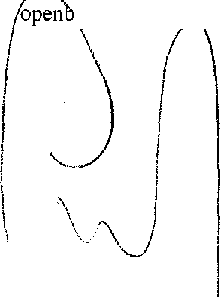 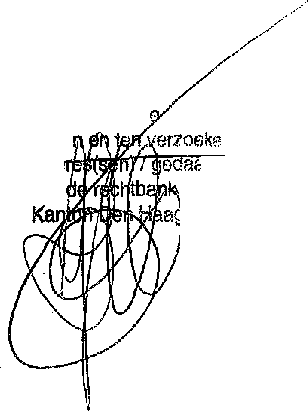 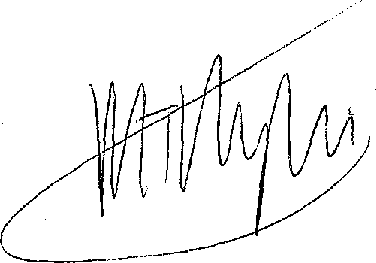 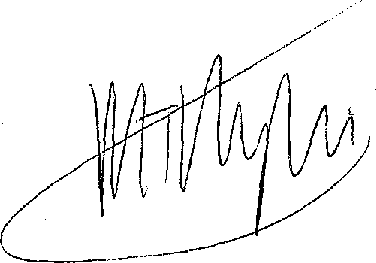 vonnisIN NAAM VAN DE KONING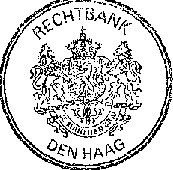 vonnisKanton Den Haag